27 января – день полного освобождения от фашистской блокадыУченики 5А класса приняли участие в акции «Блокадный хлеб». Обучающимся было предложено представить себя разведчиками-защитниками Ленинграда. Ребята разделились на группы и дружно выполняли задания: расшифровывали послание, используя запись сигналов Азбуки Морзе; узнали о подвиге альпинистов и составляли кроссворд с фамилиями героев.Каждый получил образец хлебной карточки. Просмотрев видеоролик, подготовленный на основе рассказов жителей блокадного Ленинграда, ребят не оставили равнодушными страх и голод, которые пережили дети  в годы войны.Мы помним о мужестве и трагедии блокадного Ленинграда.Классный руководитель 5А класса Иванова С.Ю.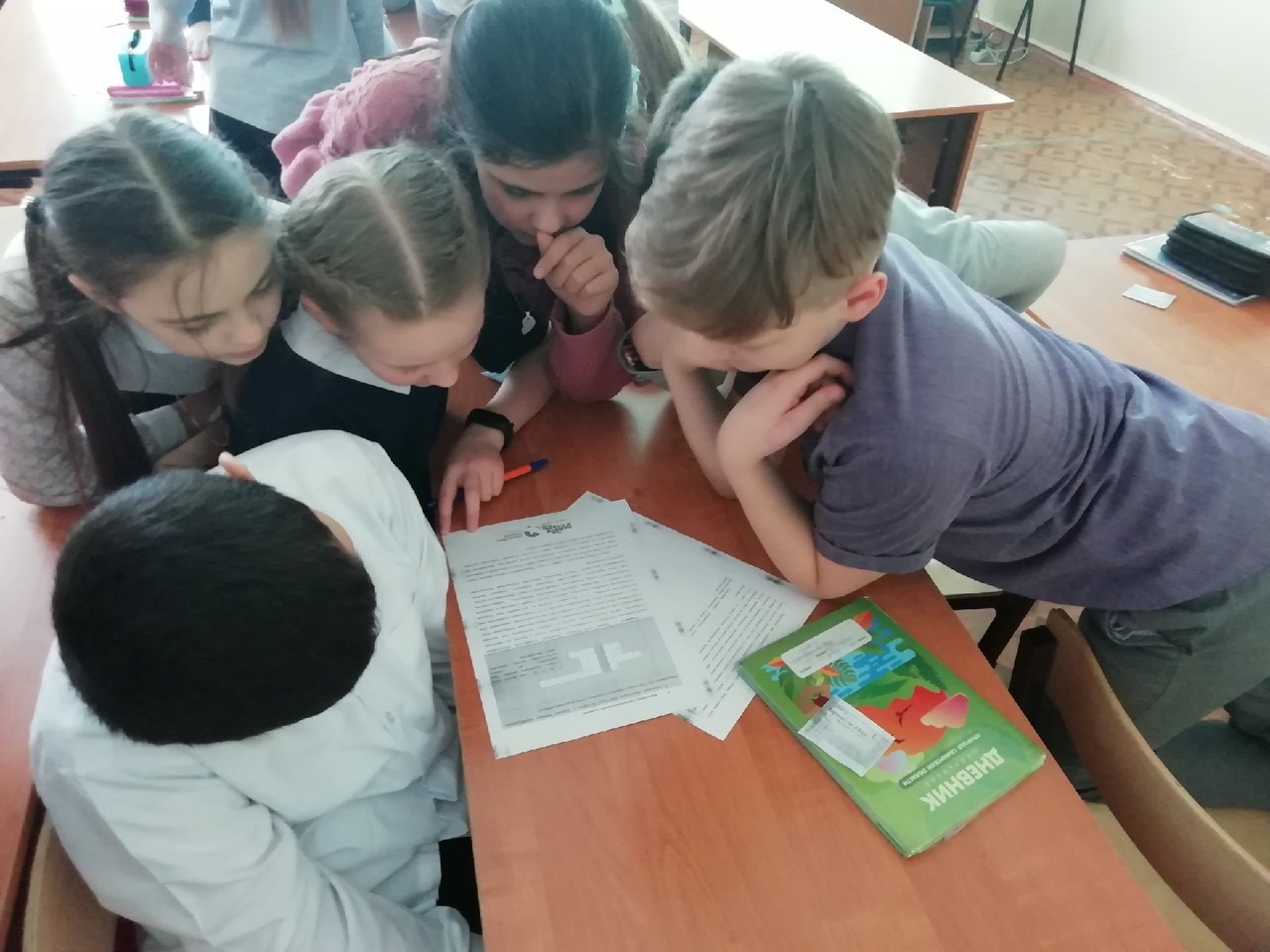 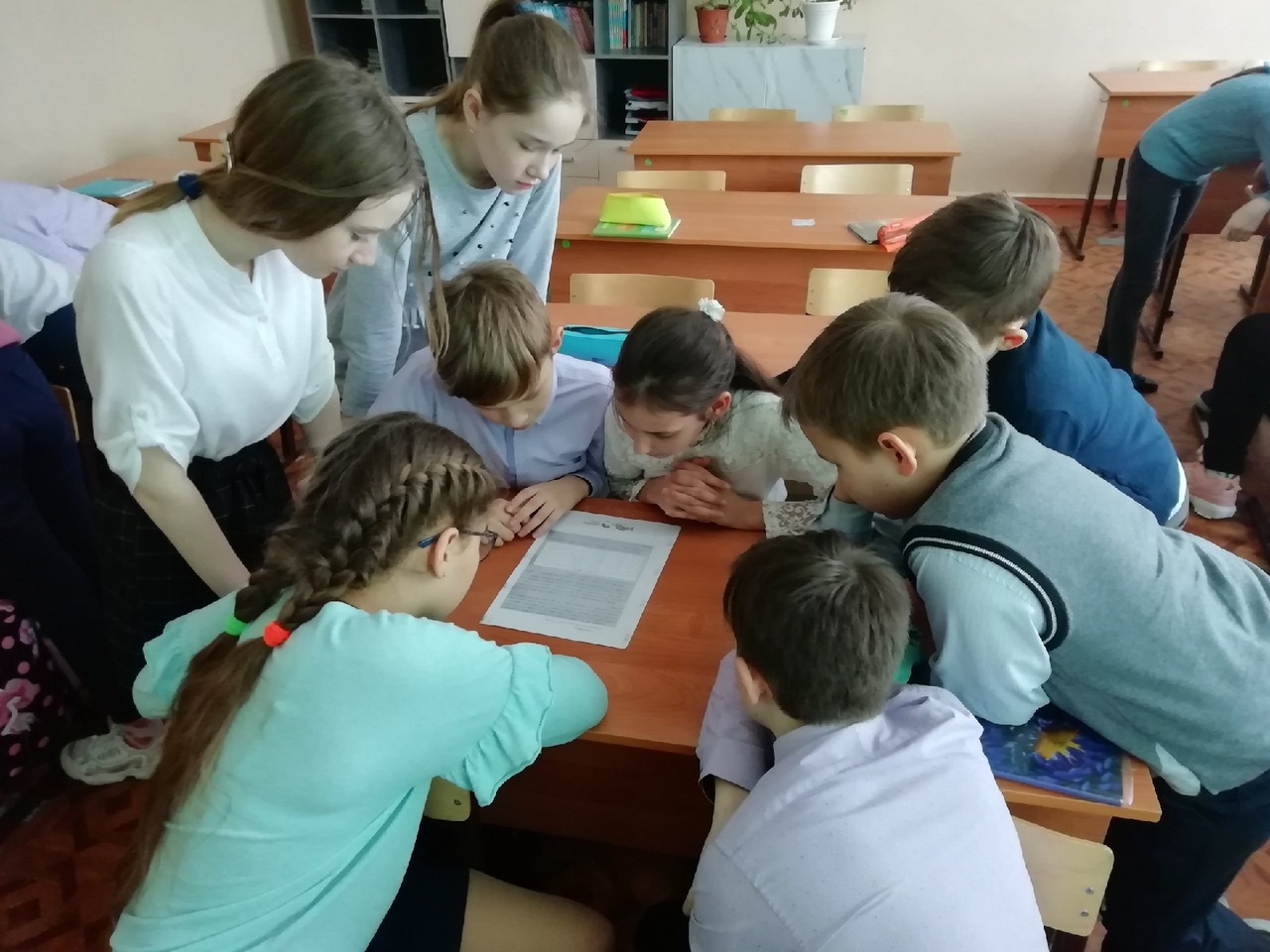 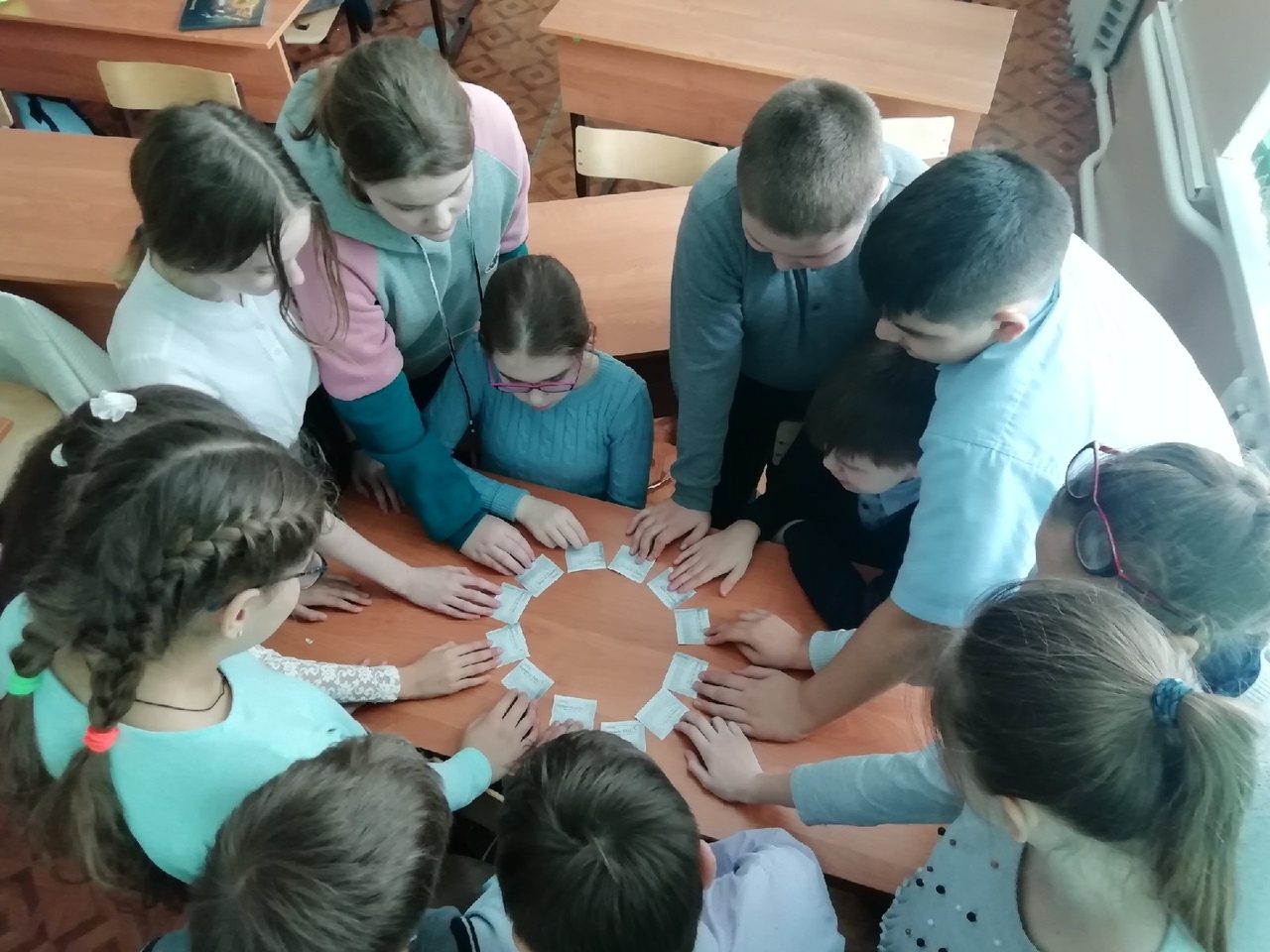 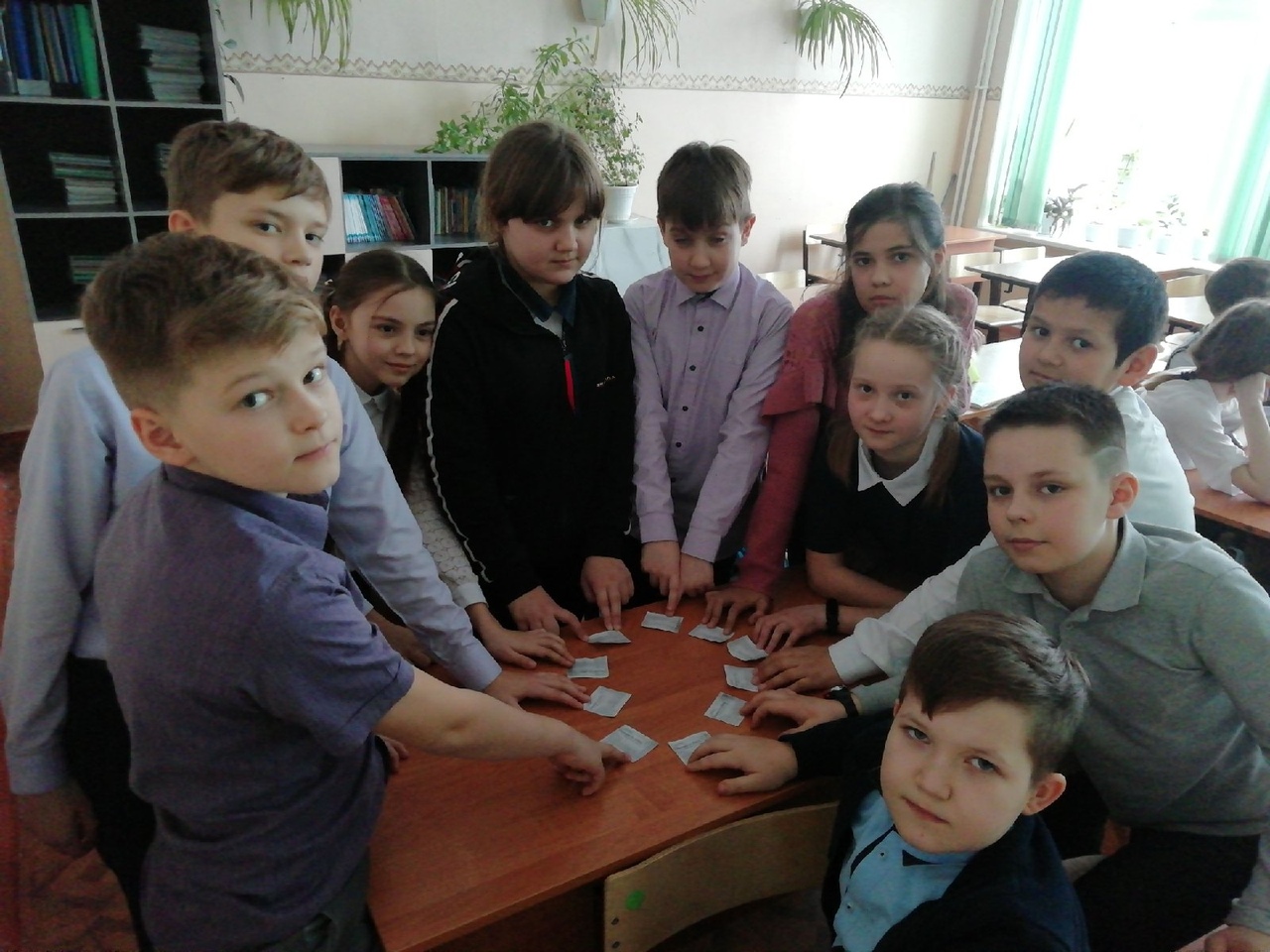 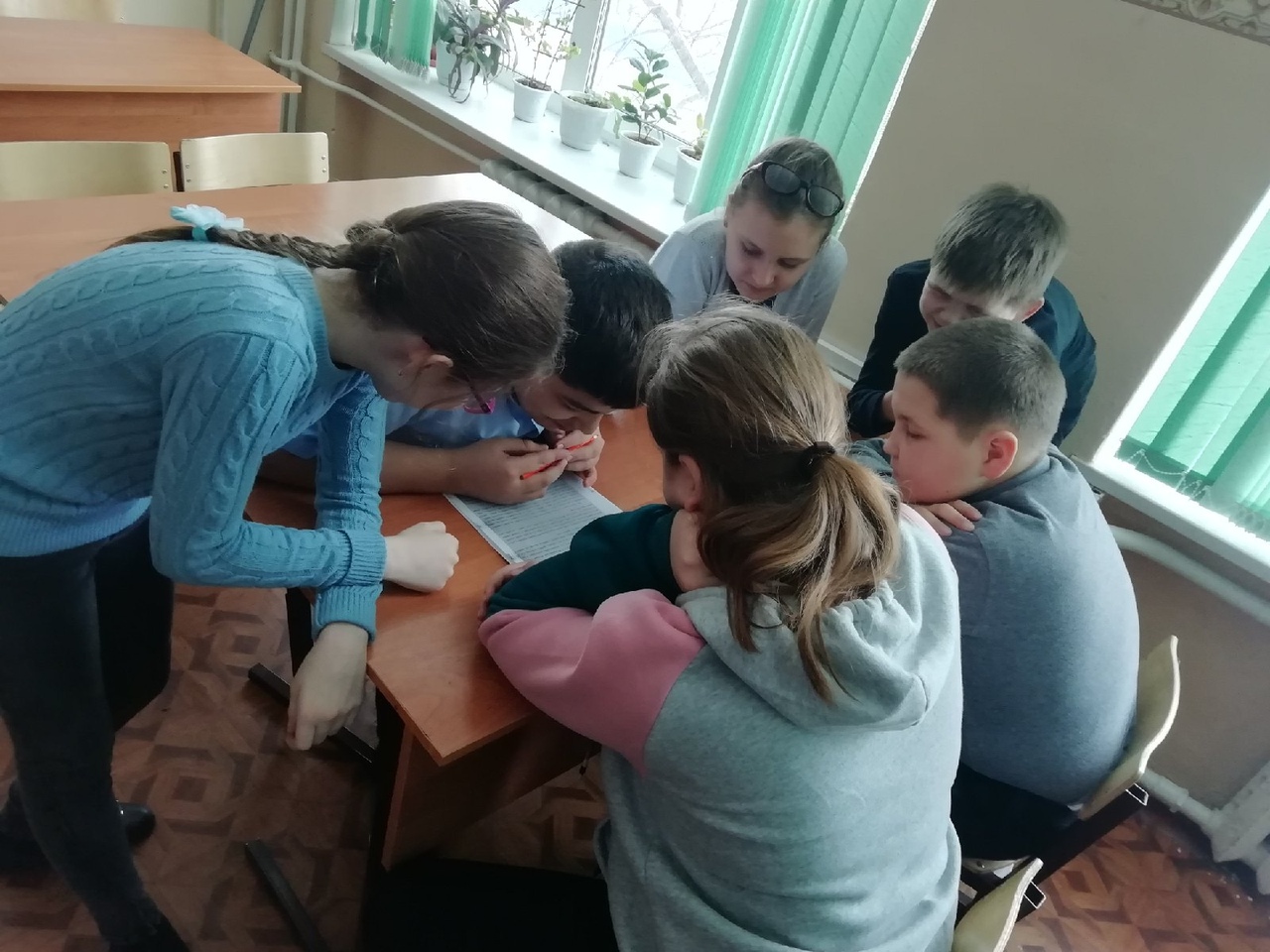 